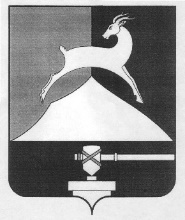 Администрация Усть-Катавского городского округаЧелябинской областиПОСТАНОВЛЕНИЕ От 03.04.2019 г.  				                                                          № 479О внесении изменений в постановлениеадминистрации Усть-Катавского городского округа№1611 от 11.09.2018г. «Об установлении перечня видов муниципального контроля, реализуемых администрациейУсть-Катавского городского округа»В соответствии с Федеральным законом от 06.10.2003 г. №131-ФЗ "Об общих принципах организации местного самоуправления в Российской Федерации", п. 1 ч. 2 ст. 6 Федерального закона от 26.12.2008 г. №294-ФЗ "О защите прав юридических лиц и индивидуальных предпринимателей при осуществлении государственного контроля (надзора) и муниципального контроля", администрация Усть-Катавского городского округа ПОСТАНОВЛЯЕТ:1. Утвердить прилагаемый перечень видов муниципального контроля и структурных подразделений администрации Усть-Катавского городского округа, уполномоченных на их осуществление в новой редакции (приложение).2. Общему отделу администрации Усть-Катавского городского округа             (О.Л. Толоконникова) опубликовать настоящее постановление в печатном издании "Усть-Катавская неделя"   и разместить на официальном сайте администрации Усть-Катавского городского округа www.ukgo.su. 3. Контроль выполнения настоящего постановления оставляю за собой.ПРИЛОЖЕНИЕ к постановлению администрации
Усть-Катавского городского округа
от 03.04.2019 г. № 479Перечень
видов муниципального контроля и структурных подразделений администрации Усть-Катавского городского округа, уполномоченных на их осуществлениеГлава Усть-Катавского городского округа           С.Д.Семков№п/пВид муниципального контроляФедеральный закон, которым предусмотрено осуществление муниципального контроляМуниципальный правовой акт об утверждении административного регламента, положенияУполномоченное структурное подразделение администрации Усть-Катавского городского округа1Муниципальный земельный контроль на территории Усть-Катавского городского округаСтатья 72 Земельного кодекса Российской Федерации от 25.01.2001 № 136-ФЗ; пункт 26 части 1 статьи 16 Федерального закона от 06.10.2003  №131-ФЗ "Об общих принципах организации местного самоуправления в Российской Федерации" Решение Собрания депутатов Усть-Катавского городского округа Челябинской области от 26.02.2016 г. № 18 «Об утверждении Положения о муниципальном земельном контроле на территории Усть-Катавского городского округа Челябинской области»;Постановление администрации Усть-Катавского городского округа от 7 апреля 2016г. №382 "Об утверждении Административного регламента Управления имущественных и земельных отношений администрации Усть-Катавского городского округа по исполнению функции осуществления муниципального земельного контроля на территории Усть-Катавского городского округа"   Управление имущественных и земельных отношений администрации Усть-Катавского городского округа2Контроль за использованием и охраной недр при добыче общераспространенных полезных ископаемых, а также при строительстве подземных сооружений, не связанных с добычей полезных ископаемых на территории Усть-Катавского городского округаПункт 5 статьи 5 Закона Российской Федерации от 21.02.1992 №2395-I "О недрах" Постановление администрации Усть-Катавского городского округа от 22.04.2013г. № 438 «Об утверждении Положения о муниципальном геологическом контроле за использованием и охранной недр при добыче общераспространенных полезных ископаемых, а так же при строительстве подземных сооружений, не связанных с добычей полезных ископаемых на территории Усть-Катавского городского округа»   Управление имущественных и земельных отношений администрации Усть-Катавского городского округа3Муниципальный жилищный контроль на территории Усть-Катавского городского округаПункт 8 статьи 2, пункт 9 статьи 20 Жилищного кодекса Российской Федерации от 29.12.2004 №188; пункт 6 части 1 статьи 16 Федерального закона от 06.10.2003 №131-ФЗ "Об общих принципах организации местного самоуправления в Российской Федерации" Постановление Администрации Усть-Катавского городского округа от 13 мая 2013 г. №496 "Об утверждении Административного Регламента проведения проверок при осуществлении муниципального жилищного контроля на территории Усть-Катавского городского округа" Функциональный орган администрации Усть-Катавского городского округа «Управление инфраструктуры и строительства»4Муниципальный контроль в сфере благоустройства, осуществляемый на территории Усть-Катавского городского округаФедеральный закон от 06.10.2003 №131-ФЗ "Об общих принципах организации местного самоуправления в Российской Федерации" Постановление администрации Усть-Катавского городского округа от 19.06.2018г. №887 «Об утверждении Административного регламента осуществления муниципального контроля в сфере благоустройства Усть-Катавского городского округа» Функциональный орган администрации Усть-Катавского городского округа «Управление инфраструктуры и строительства»5Муниципальный контроль за сохранностью автомобильных дорог местного значения в границах населенных пунктов Усть-Катавского городского округаФедеральный закон от 06.10.2003 №131-ФЗ "Об общих принципах организации местного самоуправления в Российской Федерации", Федеральный закон от 08.11.2007 № 257-ФЗ «Об автомобильных дорогах и о дорожной деятельности в Российской Федерации и о внесении  изменений в отдельные законодательные акты Российской Федерации»Постановление №29 от 11.01.2019г. "Об утверждении Административного регламента по осуществлению муниципального контроля за сохранностью автомобильных дорог местного значения в границах населенных пунктов Усть-Катавского городского округа",Постановление №231от 14.02.2019г. "Об утверждении Положения о муниципальном контроле за сохранностью автомобильных дорог местного значения в границах населенных пунктов на территории Усть-Катавского городского округа Челябинской области"Функциональный орган администрации Усть-Катавского городского округа «Управление инфраструктуры и строительства»